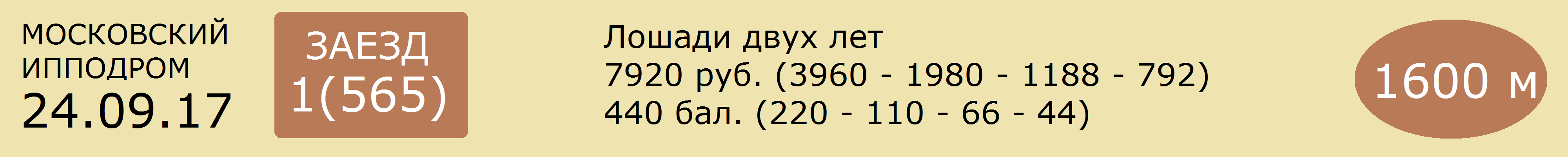 1  УДАЧНЫЙ ВЫБОР - гн.жер.фр. (Бювитье дАну - Увала Боко)      Г.В.Макаревича      2.28,5      [365дн. 4: 0 0 0 0]     20 т/о  3к С.А.ЛОГОВСКОЙ  [365дн. 39: 0 5 4]09.09.17  527  2.28,5(6)           С.А.Логовской           Шабат Син 2.19,2 - Здесь И Сейчас Рм - Кустом Кави03.09.17  508  2.40,1(11)          С.А.Логовской           Фэйс 2.17,0 - Пьяченца - Авангард Лок12.08.17  456  2.34,1(9)           С.А.Логовской           Аглая 2.12,4 - Пунта Кана "Ч" - Лаванда29.07.17  418  2.35,1(6)           С.А.Логовской           Прометей Лок 2.18,9 - Феррара Лок - Лидер01.07.17  333  2.36,2(3)кв.      С.А.Логовской______________________________________________________________________________________2  СТРЕКОЗА - т.-гн.коб.ам. (Зугин - Сарматка)      ООО "Злынский конезавод"(в аренде у А.Ф.Кнорра)      2.26,4      [365дн. 5: 0 0 0 0]     5 т/о   Мн Л.В.ТАНИШИНА  [365дн. 86: 12 20 10]03.09.17  508  2.33,0(7)пр.      Л.В.Танишина             Фэйс 2.17,0 - Пьяченца - Авангард Лок12.08.17  456  2.26,4(6)           Л.В.Танишина             Аглая 2.12,4 - Пунта Кана "Ч" - Лаванда29.07.17  418  2.33,8(5)           Л.В.Танишина             Прометей Лок 2.18,9 - Феррара Лок - Лидер09.07.17  376  2.48,1(11)          В.В.Танишин               Флавия Тэйк Олл 2.21,1 - Сагайдачный - Мимоза Лок24.06.17  317  2.40,1(9)           А.В.Сауляк                  Хрусталик 2.19,0 - От Винта Рм - Аксиома______________________________________________________________________________________3  КАРНАВАЛЬНАЯ НОЧЬ РМ - гн.коб.рус. (Нью энд Ноутабл - Крессида)      ОАО ПКЗ им.В.И.Чапаева (в аренде у А.Е.Калиненкова)      2.25,2      [365дн. 6: 0 0 0 0]     22 т/о  3к И.Ю.КУЦЁ  [365дн. 17: 0 2 2]03.09.17  508  2.25,2(5)           И.Ю.Куцё                     Фэйс 2.17,0 - Пьяченца - Авангард Лок12.08.17  456  2.28,4(8)           И.Ю.Куцё                     Аглая 2.12,4 - Пунта Кана "Ч" - Лаванда22.07.17  393  2.33,0(8)           И.Ю.Куцё                     Элис Кави 2.21,9 - Сид - Дебют Кави09.07.17  376  2.47,2(10)          И.Ю.Куцё                     Флавия Тэйк Олл 2.21,1 - Сагайдачный - Мимоза Лок24.06.17  317  2.40,2(10)          И.Ю.Куцё                     Хрусталик 2.19,0 - От Винта Рм - Аксиома______________________________________________________________________________________4  КУСТОМ КАВИ - т.-гн.коб.ам. (Энс Кавиар'с Сан - Кастом Янки)      В.Я.Панченко(в аренде у ООО "Поворот В.П.")      2.21,1      [365дн. 5: 0 0 1 1]     13 т/о  2к И.Р.ХУРАМШИН  [365дн. 34: 3 2 3]09.09.17  527  2.21,1(3)           И.Р.Хурамшин             Шабат Син 2.19,2 - Здесь И Сейчас Рм - Кустом Кави19.08.17  474  2.48,7(7)л.сб.  И.Р.Хурамшин             Любимец 2.20,0 - Марго Кави - Роспись Рм06.08.17  442  2.22,4(5)           И.Р.Хурамшин             Паллада Лок 2.20,7 - Гурзуф Син - Чива29.07.17  418  2.31,3(4)           И.Р.Хурамшин             Прометей Лок 2.18,9 - Феррара Лок - Лидер16.07.17  392  снят                      ______________________________________________________________________________________5  ФЕРРАРА ЛОК - вор.в сед.коб.фр. (Китко - Свит Империаль)      С.С.Маловой      2.23,2      [365дн. 8: 0 1 0 0]     34 т/о  1к А.Ю.КИСЕЛЕВА  [365дн. 51: 1 3 5]16.09.17  543  2.28,2(8)           А.Ю.Киселева             Абба Рм 2.11,5 - Лидер - Фэйс02.09.17  506  2.23,2(9)           А.Ю.Киселева             Элис Кави 2.07,5 - Мун Лайт Рм - Дафина Син12.08.17  451  2.25,2(10)          А.Ю.Киселева             Санта Сезария "Ч" 2.05,4 - Голд Фри Син - Вайт Лили29.07.17  418  2.24,6(2)           А.Ю.Киселева             Прометей Лок 2.18,9 - Феррара Лок - Лидер09.07.17  376  2.32,6(5)           Г.Г.Большаков           Флавия Тэйк Олл 2.21,1 - Сагайдачный - Мимоза Лок______________________________________________________________________________________6  ПУНТА КАНА "Ч" - гн.коб.ам. (Нансачтинг - Петарда)      В.Е.Чалова(в аренде у Д.А.Кириеского и М.В.Ефремовой)      2.20,1      [365дн. 10: 0 1 0 3]    11 т/о  3к Д.А.КИРИЕВСКИЙ  [365дн. 8: 0 0 0]09.09.17  527  2.22,3(4)           Д.А.Кириевский         Шабат Син 2.19,2 - Здесь И Сейчас Рм - Кустом Кави02.09.17  506  2.21,8(8)           Д.А.Кириевский         Элис Кави 2.07,5 - Мун Лайт Рм - Дафина Син20.08.17  482  2.20,1(5)           Д.А.Кириевский         Черногория 2.16,1 - Паллада Син - Визирь Лок12.08.17  456  2.21,4(2)           М.Ф.Попков               Аглая 2.12,4 - Пунта Кана "Ч" - Лаванда08.07.17  362  2.30,2(7)           Д.А.Кириевский         Санта Сезария "Ч" 2.20,1 - Франческа Би - Господин Лок______________________________________________________________________________________Прогноз сайта ОБегахФавориты: 4 - 5, 6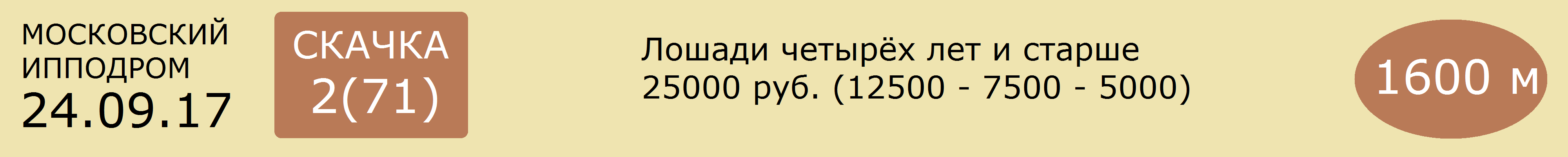 1  МИЛОН - гн., 2010 г. (Эй Ти Кинсон /A.T.Kinson/ - Мелланина /Mellanina/)рожд.: к-з «Донской», вл. М.И.Шувалова в аренде у Л.М.Эфроса1.40,9(1600-3) 2.11,9(2000-4) 1.57,2(1800-6)2012: 3=1-0-1-0 (47500 руб.)2013: 7=2-1-1-0 (390000 руб.)2014: 5=0-0-1-2 (46500 руб.)2015: 5=1-0-0-1 (45000 руб.)2016: 4=0-0-1-1 (4500 руб.)2017: 4=0-0-1-1 (22750 руб.)Всего: 28=4-1-5-5 (556250 руб.)Жокей 3 категории Д.К.ЖАКУПОВ  59.0 кг.Тренер Л.В. Цуканова2  МОНТЕВИДЕО - гн., 2013 г. (Тропикал Тайгер /Tropical Tiger/ - Моноди /Monodie/) рожд.: И.Б.Осмаев, вл. А.А.Арсамаков2.13,5(2000-7) 1.42,4(1600-7) 2.15,3(2000-5)2016: 4=0-0-1-0 (13500 руб.)2017: 3=0-0-0-0 (10000 руб.)Всего: 7=0-0-1-0 (23500 руб.)Скачет М.М.ЕРИЖОКОВ    57.0 кг.Тренер О.П.Полушкина3  КОРНИЛОВ /KORNILOV/ - гн., 2011 г. (Киттенс Джой /Kitten s Joy/ - Виргиния Рил /Virginia Reel/) рожд.: США, вл. А.И.Плескановский1.56,7(1800-1) 1.58,7(1800-5) 1.56,3(1800-5)2014: 7=1-1-0-3 (42600 руб.)2015: 6=0-0-1-1 (10100 руб.)2016: 4=0-0-2-0 (33750 руб.)2017: 5=1-0-0-0 (10000 руб.)Всего: 22=2-1-3-4 (96450 руб.)Жокей 1 категории А.С. КОЗЛОВ     59.0 кг.Тренер Л.В. Цуканова4  СЕВЕРН /SEVERN/ - гн., 2013 г. (Файрст Дэфенс /First Defense/ - Онэ Интэнш /Honest Intentions/) рожд.: США, вл. Ф.С.Дзилихов1.59,6(1800-7) 1.55,7(1800-3)2015: 3=0-0-1-0 (10500 руб.)2017: 2=0-0-1-0 (4500 руб.)Всего: 5=0-0-2-0 (15000 руб.)Скачет Т.Р.ГАФАРОВ     57.0 кг.Мастер-тренер С.Ж. Дзилихов5  АМУР РИВЕР - сер., 2013 г. (Клодовил /Clodovil/ - Анна Торен /Anna Toran/)рожд.: Ирландия, вл. ИП Бухтояров В.П. в аренде у ООО «Первый Cкаковой Синдикат»1.14,8(1200-5) 1.13,6(1200-6)2015: 1=0-0-0-02016: 3=0-1-0-0 (22500 руб.)2017: 2=0-0-0-0Всего: 6=0-1-0-0 (22500 руб.)Мастер-жокей международного класса А.В. ИВАНСКОЙ     59.0 кг.Мастер-тренер М.У. Кантакузин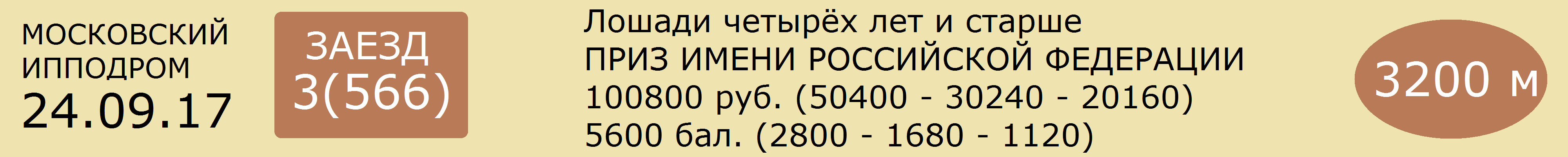 1  ЛИВЕРПУЛЬ ЛОК  25  т-гн.жер.рус. р. 2012 г. (Ланкастер Ом - Лобелия)      И.А.Шарипова ( р. в ЗАО "Конный завод Локотской")      2.01,8      [365дн. 27: 7 6 4 3]    9 т/о   1к А.М.СЕВАЛЬНИКОВ  [365дн. 58: 2 8 12]10.09.17  535  2.07,2(1)           Ж.Фаскуэль                 Ливерпуль Лок 2.07,2 - Германика - Застой10.09.17  531  2.04,7(1)           А.А.Вилкин                 Ливерпуль Лок 2.04,7 - Финикиец - Застой03.09.17  518  2.01,8(4)           А.М.Севальников       Макдональд Блючип 1.59,8 - Фром Тзи Ваулт - Готитрайт Гановер13.08.17  460  2.07,3(9)пр.      В.Н.Варыгин               Гороскоп Лок 2.00,9 - Хартум - Лаэрт30.07.17  428  2.02,7(3)           А.М.Севальников       Яро Гановер 2.00,0 - Фром Тзи Ваулт - Ливерпуль Лок______________________________________________________________________________________2  ВИЗБУРГ ЛОК  1.88  т.-гн.жер.рус. (Бювитье д'Ану - Верность)      ИП Глава КФК "Барсук Т.Л." (р.в ЗАО "Конный завод Локотской"      1.59,3      [365дн. 12: 4 2 1 1]    9 т/о   1к Р.П.КИСЕЛЕВ  [365дн. 73: 10 10 8]10.09.17  537  1.59,4(1)           Р.П.Киселев               Визбург Лок 1.59,4 - Фром Тзи Ваулт - Грегори Дрим27.08.17  498  3.04,6(8)           Р.П.Киселев               Пабло 3.02,6 - Экватор Лок - Факел13.08.17  463  4.12,3(4)           Р.П.Киселев               Чизана Лок 4.10,8 - Лефорт Син - Сол Мейк30.07.17  427  2.00,6(1)           Р.П.Киселев               Визбург Лок 2.00,6 - Новая Любов - Профи Син16.07.17  387  1.59,5(5)           Р.П.Киселев               Айнека "Ч" 1.58,8 - Сол Мейк - Президент Лок______________________________________________________________________________________3  ПАБЛО  1.5  кар.жер.рус. р. 2012 г. (Бертолио - Полтавка СИН)      ИП Глава КФК "Барсук Т.Л." (р.у В.Я.Панченко)      1.59,1      [365дн. 11: 8 0 1 1]    8 т/о   Мн А.Г.НЕСЯЕВ  [365дн. 105: 38 21 16]27.08.17  498  3.02,6(1)           А.Г.Несяев                 Пабло 3.02,6 - Экватор Лок - Факел13.08.17  462  1.59,7(5)           А.Г.Несяев                 Яро Гановер 1.56,9 - Джек Пот - Фауст Гановер16.07.17  389  1.59,1(4)           А.Г.Несяев                 Джек Пот 1.58,0 - Факел - Экватор Лок09.07.17  372  2.01,3(1)           А.Г.Несяев                 Пабло 2.01,3 - Фауст Гановер - Чарльстон Лок17.06.17  292  2.00,2(1)           А.Г.Несяев                 Пабло 2.00,2 - Пекин Лок - Эпос Лок______________________________________________________________________________________4  ХАРТУМ  11  гн.жер.рус. р. 2009 г. (Медоубрэнч Лоу-Хваткая)      В.С.Толстопятова и С.М.Пупко (р.в Московском к-з)      1.59,0      [365дн. 10: 3 1 3 3]    28 т/о  Мн С.М.ПУПКО  [365дн. 114: 10 14 23]20.08.17  478  3.04,4(3)           С.М.Пупко                   Донвар Лок 3.03,5 - Гороскоп Лок - Хартум13.08.17  460  2.02,0(2)           С.М.Пупко                   Гороскоп Лок 2.00,9 - Хартум - Лаэрт29.07.17  411  2.05,2(1)кв.      С.М.Пупко05.03.17  101  2.07,0(1)           И.В.Коломеец             Хартум 2.07,0 - Ливерпуль Лок - Департамент23.02.17  80    2.06,5(1)           Д.С.Пупко                   Хартум 2.06,5 - Ливерпуль Лок - Рэп______________________________________________________________________________________Прогноз сайта ОБегахФавориты: 3 - 2 - 4(№) Лошадь - Вероятность победы (%)3  ПАБЛО - 50%,2  ВИЗБУРГ ЛОК - 40%,4  ХАРТУМ - 7%,1  ЛИВЕРПУЛЬ ЛОК - 3%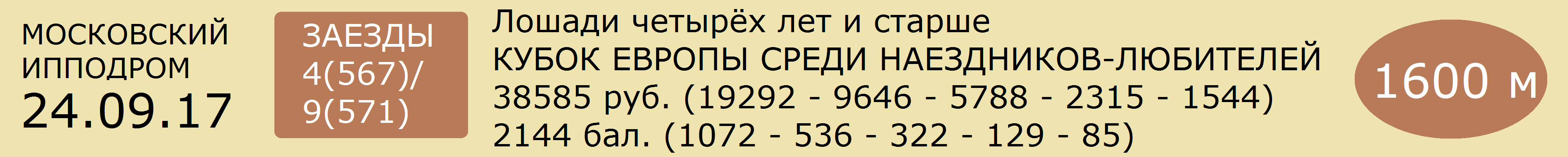 1  ГЕРМАНИКА - гн.коб.рус. р. 2012 г. (Ньюк Ит Фредди - Глоксиния)      А.Г.Комарова (р. в ООО "Злынский конезавод")      2.06,0      [365дн. 14: 0 1 0 1]    18 т/о   10.09.17  535  2.07,5(2)           А.А.Вилкин                 Ливерпуль Лок 2.07,2 - Германика - Застой10.09.17  531  2.16,8(8)пр.      Ж.Фаскуэль                 Ливерпуль Лок 2.04,7 - Финикиец - Застой03.09.17  518  2.07,0(7)           Е.В.Полюшкина           Макдональд Блючип 1.59,8 - Фром Тзи Ваулт - Готитрайт Гановер15.07.17  384  2.27,7(7)           Т.Т.Хуотари               Ливерпуль Лок 2.02,4 - Финт - Молния15.07.17  380  2.08,0(6)           Ш.Санатуллин             Ливерпуль Лок 2.02,2 - Молния - Гороскоп Лок______________________________________________________________________________________2  УНИКАЛЬНАЯ - гн.коб.ам. (Кип Ин Тайм - Ультра Лав)      Г.В.Макаревича (р.в ООО "Владес")      2.03,6 Раменское [365дн. 12: 3 2 2 0]    10 т/о   09.09.17  522  снята            03.09.17  519  снята                                             13.08.17  460  2.05,2(6)           А.С.Козлов                 Гороскоп Лок 2.00,9 - Хартум - Лаэрт09.07.17  372  снята                                                   25.06.17  328  2.04,3(5)           Г.В.Макаревич           Сталкер Лок 2.01,2 - Камелот - Госпожа Син______________________________________________________________________________________3  ЛАФИТ - вор.жер.рус. (Трисептуал - Лючия)      Е.И.Кочетковой (р.в ООО "Еланский конный завод")      2.05,1      [365дн. 16: 0 2 2 0]    15 т/о  17.09.17  555  2.05,1(5)           С.Е.Труфанов             Элегия 2.02,4 - Прованс Лок - Кардамон10.09.17  532  2.42,1(9)           И.В.Фомин                   Бирма 2.22,5 - Полководец - Джентри Холл06.08.17  446  2.05,2(5)           С.Е.Труфанов             Донвар Лок 2.02,4 - Полководец - Румпель08.07.17  356  2.16,8(8)           Н.Л.Пекинин               Гороскоп Лок 2.07,5 - Ливерпуль Лок - Гранд Лок25.06.17  328  2.06,3(9)           С.Е.Труфанов             Сталкер Лок 2.01,2 - Камелот - Госпожа Син______________________________________________________________________________________4  ЧИППОЛИНО - гн.жер.рус. (Ньюк Ит Фредди - Чомга)      В.П.Бухтоярова (р.в ООО "Злынский конезавод")      2.02,5      [365дн. 7: 0 0 2 2]     26 т/о   10.09.17  532  2.28,2(8)           Ю.И.Кашковская         Бирма 2.22,5 - Полководец - Джентри Холл13.08.17  460  2.07,8(10)          А.Н.Якубов                 Гороскоп Лок 2.00,9 - Хартум - Лаэрт23.07.17  408  2.04,9(4)           А.Н.Якубов                 Кардамон 2.04,2 - Лаэрт - Дивная Лок14.05.17  238  2.06,4(3)           И.В.Серик                   Гороскоп Лок 2.05,7 - Департамент - Чипполино14.05.17  236  2.05,5(3)           В.Н.Федоров               Гранд Лок 2.03,8 - Департамент - Чипполино______________________________________________________________________________________5  ФИНТ - т-гн.жер.рус. р.2011 г. (Фор Стронг Виндс - Фахра)      В.Ф.Береславского (р.в Чесменском к-з)      2.05,2      [365дн. 18: 0 1 0 1]    28 т/о 10.09.17  535  2.09,9(5)           К.Салиба                     Ливерпуль Лок 2.07,2 - Германика - Застой10.09.17  531  2.08,5(5)           А.Хорватский             Ливерпуль Лок 2.04,7 - Финикиец - Застой20.08.17  478  3.18,0(5)           А.В.Седельникова     Донвар Лок 3.03,5 - Гороскоп Лок - Хартум15.07.17  384  2.05,2(2)           В.Н.Варыгин               Ливерпуль Лок 2.02,4 - Финт - Молния15.07.17  380  2.09,1(8)           Х.Корхонен                 Ливерпуль Лок 2.02,2 - Молния - Гороскоп Лок______________________________________________________________________________________6  УРАЛ - сер.жер. (Рубин - Узумбария)      ООО "ЛАГ-Сервис+"      2.07,0      [365дн. 18: 2 2 0 8]    21 т/о 10.09.17  535  2.11,0(6)           А.Хорватский             Ливерпуль Лок 2.07,2 - Германика - Застой10.09.17  531  2.08,4(4)           К.Салиба                     Ливерпуль Лок 2.04,7 - Финикиец - Застой03.09.17  514  2.11,8(2)           Е.Ю.Осипов                 Полкан 2.11,3 - Урал - Культ20.08.17  481  3.18,4(6)           Е.Ю.Осипов                 Франт 3.15,4 - Культ - Компаньон12.08.17  452  2.08,4(4)           Е.Ю.Осипов                 Бруклин 2.07,3 - Лирик - Звенигород______________________________________________________________________________________7  ПОЛКАН - вор.жер. (Ковчег - Пальмира)      ОАО "Хреновской конный завод"      2.07,7      [365дн. 23: 5 3 4 1]    21 т/о   10.09.17  535  2.11,9(7)           О.А.Бондарь               Ливерпуль Лок 2.07,2 - Германика - Застой10.09.17  531  2.09,3(6)г.к с.   В.Шмидт                       Ливерпуль Лок 2.04,7 - Финикиец - Застой03.09.17  514  2.11,3(1)           В.В.Бурулев               Полкан 2.11,3 - Урал - Культ12.08.17  452  2.08,7(5)           В.Г.Фомин                   Бруклин 2.07,3 - Лирик - Звенигород06.08.17  439  2.09,6(2)           В.Г.Фомин                   Арт 2.09,0 - Полкан - Припевка______________________________________________________________________________________8  ПОЛОСКА - гн.коб. (Лакей - Паперть)      Чесменского к-з (в аренде у И.Д.Михайловича)	      2.07,7      [365дн. 15: 0 1 2 2]    7 т/о  10.09.17  533  2.09,3(3)           С.В.Барабаш               Карт Бланш 2.08,5 - Полонез - Полоска03.09.17  514  2.12,7(5)           И.Д.Михайлович         Полкан 2.11,3 - Урал - Культ13.08.17  465  2.07,7(6)           И.Д.Михайлович         Крикет 2.01,5 - Крещатик - Пафос22.07.17  395  2.09,2(4)           И.Д.Михайлович         Парча 2.07,8 - Полонез - Припевка09.07.17  369  3.24,6(5)           И.Д.Михайлович         Парча 3.22,0 - Припевка - Карамбола______________________________________________________________________________________9  ТРЮФЕЛЬ - кр.-сер.жер. р. 2012 г. (Фаворит - Тусовка)      Чесменского к-з(в аренде у В.А.Шеховцова)      2.07,0      [365дн. 24: 0 2 5 1]    31 т/о   10.09.17  538  2.10,7(6)           В.А.Шеховцов             Повелитель Хан 2.02,3 - Крещатик - Пафос03.09.17  509  снят                                      20.08.17  479  2.19,3(8)н.х.    В.А.Шеховцов             Лирик 2.07,9 - Монолит - Финикиец29.07.17  419  2.09,6(6)           В.А.Шеховцов             Крикет 2.04,0 - Колокольчик - Бруклин04.06.17  291  2.07,0(6)           В.А.Шеховцов             Крикет 2.04,0 - Оригинал - Бруклин______________________________________________________________________________________10  ЗАСТОЙ - гн.жер. р. 2009 г. (Трафарет - Заявка)      В.А.Шеховцова (р. в Чесменском к-з)      2.04,4 Раменское [365дн. 30: 3 5 6 5]    31 т/о   10.09.17  535  2.07,7(3)           В.Шмидт                       Ливерпуль Лок 2.07,2 - Германика - Застой10.09.17  531  2.07,6(3)           О.А.Бондарь               Ливерпуль Лок 2.04,7 - Финикиец - Застой26.08.17  492  2.12,6(9)           В.А.Шеховцов             Оригинал 2.05,5 - Лирик - Пафос06.08.17  443  4.28,2(3)           В.А.Шеховцов             Финист 4.18,2 - Жетон - Застой15.07.17  384  2.07,6(6)           Я.Хохтари                   Ливерпуль Лок 2.02,4 - Финт - Молния______________________________________________________________________________________11  РЭП - гн.жер.ам.р.2007 г. (Прелат-Розалия)      А.В.Попова (р.у С.И.Пустошинского)      1.59,9      [365дн. 20: 2 0 1 2]    33 т/о   16.09.17  545  2.04,9(5)           Н.А.Яченко                 Пекин Лок 1.58,0 - Джек Пот - Каданс Мажик03.09.17  518  2.07,0(6)           Н.А.Яченко                 Макдональд Блючип 1.59,8 - Фром Тзи Ваулт - Готитрайт Гановер20.08.17  484  2.04,3(5)           Н.А.Яченко                 Хай Бридж 2.00,0 - Полководец - Готитрайт Гановер30.07.17  428  2.04,7(7)           Н.А.Яченко                 Яро Гановер 2.00,0 - Фром Тзи Ваулт - Ливерпуль Лок23.07.17  408  2.06,0(6)           Н.А.Яченко                 Кардамон 2.04,2 - Лаэрт - Дивная Лок______________________________________________________________________________________Прогноз сайта ОБегахФавориты: 2, 3, 11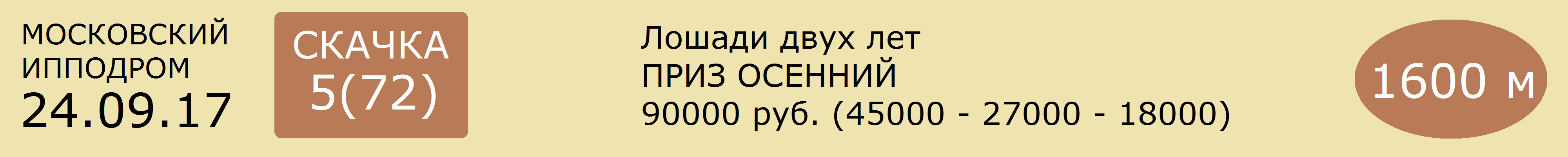 1  БЕРНАРДИНО ЧАРМ /BERNARDINO CHARM/ - гн. (Монинг Лайн /Morning Line/ - Корэл Си /Coral Si/) рожд.: США, вл. А.А.Чотчаев1.14,8(1200-1) 1.40,4(1600-2)2017: 2=1-1-0-0 (516000 руб.)Мастер-жокей Д.Д.СУХАНОВ   57.0 кг.Тренер О.П.Полушкина2  ПАБЛИК - т/гн. (Блэк Арчер /Black Archer/ - Перфект Романс /Purrfect Romance/) рожд.: С.А.Молочко, вл. Р.К.Коркмазов1.15,3(1200-3) 1.29,7(1400-5)2017: 2=0-0-1-0 (10500 руб.)Скачет А.А.ЛЕВЧЕНКО     57.0 кг.Тренер А.И.Хатурциева3  АЛЬКАРРО - гн. (Арти Шиллер /Artie Schiller/ - Свит Прблем /Sweet Problem/)рожд.: США, вл. КСК «Созидатель» Московская обл.1.17,9(1200-1)2017: 1=1-0-0-0 (7500 руб.)Жокей 2 категории У.Р.КОЖОМЖАРОВ     57.0 кг.Тренер О.П.Полушкина4  ПРАВДОЛЮБ - гн. (Дроссельмейер /Drosselmeyer/ - Пульпит Мэджик /Pulpit Magic/) рожд.: ООО к/з №711, вл. к/з №711 в аренде у ООО «Первый Скаковой Синдикат»1.16,6(1200-3)2017: 1=0-0-1-0 (2000 руб.)Мастер-жокей международного класса А.В. ИВАНСКОЙ     57.0 кг.Мастер-тренер М.У. Кантакузин5  ДОСТОЕВСКИЙ - рыж. (Статик Мемори /Static Memory/ - Душечка) рожд.: В.В.Попова, вл. С.Л.Чуев1.16,4(1200-5) 1.14,7(1200-2)2017: 2=0-1-0-0 (4500 руб.)Жокей 1 категории А.С. КОЗЛОВ   57.0 кг.Тренер Л.В. Цуканова6  СТЭЛЛС - рыж. (Сателлит - Сартана) рожд.: КСК «Созидатель» Московская обл., вл. КСК «Созидатель» Московская обл.1.19,5(1200-2)2017: 1=0-1-0-0 (4500 руб.)Скачет М.М.ЕРИЖОКОВ    57.0 кг.Тренер О.П.Полушкина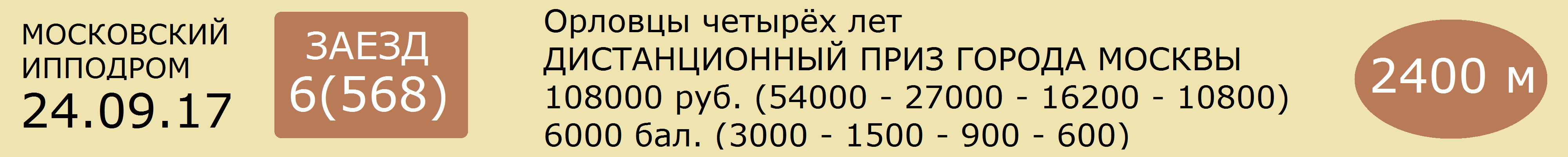 1  КАРТ БЛАНШ  1.15  гн.жер. (Бересклет - Кичка)      ИП Глава КФК "Барсук Т.Л." (р.в ОАО Московский кз)      2.05,2      [365дн. 10: 4 3 0 1]    9 т/о   1к Р.П.КИСЕЛЕВ  [365дн. 73: 10 10 8]10.09.17  533  2.08,5(1)           Р.П.Киселев               Карт Бланш 2.08,5 - Полонез - Полоска26.08.17  492  2.07,7(4)           Р.П.Киселев               Оригинал 2.05,5 - Лирик - Пафос23.07.17  404  2.07,7(2)           Р.П.Киселев               Урал 2.07,0 - Карт Бланш - Бивень25.06.17  327  2.06,5(1)           Р.П.Киселев               Карт Бланш  Монгол 2.06,5 - Арт03.06.17  274  2.08,2(4)кв.      Р.П.Киселев______________________________________________________________________________________2  КУЛЬТ  25  гн.жер. (Уклон - Конфигурация)      О.А.Зубковой (р.в Запорожском к-з)      2.07,6      [365дн. 12: 2 4 3 1]    2 т/о   2к С.Д.ГАВРИЛОВ  [365дн. 83: 1 8 13]16.09.17  547  2.18,3(6)           Р.А.Габдрашитов       Бридж 2.08,3 - Кимберлит - Полонез Звенигород03.09.17  514  2.11,9(3)           Р.А.Габдрашитов       Полкан 2.11,3 - Урал - Культ20.08.17  481  3.17,2(2)           Р.А.Габдрашитов       Франт 3.15,4 - Культ - Компаньон30.07.17  422  2.07,6(2)           Р.А.Габдрашитов       Канцлер 2.06,0 - Культ - Кипарис08.07.17  359  2.14,5(2)           Р.А.Габдрашитов       Кипарис 2.14,5 - Культ - Фламандец______________________________________________________________________________________3  ПРИПЕВКА  11  сер.коб. (Канзас - Прибыль)      С.Е.Иродова (р.в ЗАО "Уралагротехсервис")      2.06,2 Раменское [365дн. 12: 0 2 2 5]    23 т/о  Мн В.В.СУЧКОВ  [365дн. 103: 9 14 20]10.09.17  533  2.09,7(4)           В.В.Сучков                 Карт Бланш 2.08,5 - Полонез - Полоска06.08.17  439  2.09,6(3)           В.В.Сучков                 Арт 2.09,0 - Полкан - Припевка22.07.17  395  2.08,4(3)           В.В.Сучков                 Парча 2.07,8 - Полонез - Припевка09.07.17  369  3.23,5(2)           В.В.Сучков                 Парча 3.22,0 - Припевка - Карамбола18.06.17  304  2.11,1(4)           В.В.Сучков                 Кипарис 2.09,6 - Полкан - Культ______________________________________________________________________________________4  ФРАНТ  7.5  гн.жер. (Трафарет - Филантропия)      Чесменского к-з (в аренде у И.Д.Михайловича)      2.08,0      [365дн. 19: 1 1 4 3]    7 т/о   1к И.Д.МИХАЙЛОВИЧ  [365дн. 131: 2 10 16]10.09.17  533  2.10,2(5)           И.Д.Михайлович         Карт Бланш 2.08,5 - Полонез - Полоска20.08.17  481  3.15,4(1)           И.Д.Михайлович         Франт 3.15,4 - Культ - Компаньон12.08.17  452  2.09,4(7)           И.Д.Михайлович         Бруклин 2.07,3 - Лирик - Звенигород30.07.17  422  2.09,7(4)           И.Д.Михайлович         Канцлер 2.06,0 - Культ - Кипарис15.07.17  381  2.11,7(6)           И.Д.Михайлович         Крикет 2.06,7 - Монгол - Кимберлит______________________________________________________________________________________5  ПАРЧА  5  кр-сер.коб. (Пепел - Патока)      ОАО "Хреновской конный завод"	      2.07,4 Тамбов [365дн. 23: 9 4 1 3]    12 т/о  2к Д.О.ОСИПОВ  [365дн. 39: 9 4 3]10.09.17  533  2.10,8(7)           Д.О.Осипов                 Карт Бланш 2.08,5 - Полонез - Полоска26.08.17  492  2.10,1(8)           Д.О.Осипов                 Оригинал 2.05,5 - Лирик - Пафос20.08.17  481  3.18,3(4)           Д.О.Осипов                 Франт 3.15,4 - Культ - Компаньон06.08.17  439  2.10,0(6)           Д.О.Осипов                 Арт 2.09,0 - Полкан - Припевка22.07.17  395  2.07,8(1)           Д.О.Осипов                 Парча 2.07,8 - Полонез - Припевка______________________________________________________________________________________Прогноз сайта ОБегахФавориты: 1 - 5 - 4(№) Лошадь - Вероятность победы (%)1  КАРТ БЛАНШ - 65%,5  ПАРЧА - 15%,4  ФРАНТ - 10%,3  ПРИПЕВКА - 7%,2  КУЛЬТ - 3%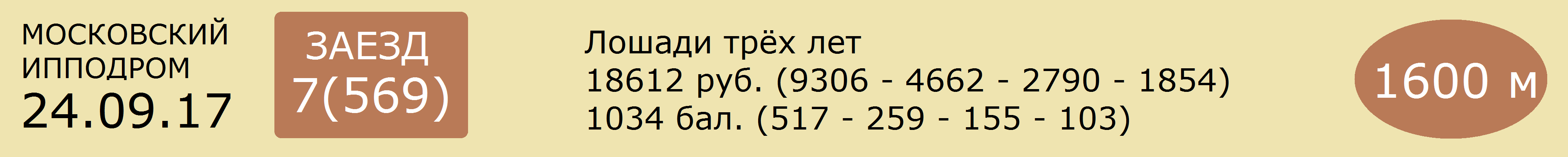 1  МАЙ ДАРЛИНГ  12  гн.жер.ам. (Макси Кингсайз - Мисс Янки)      В.Я.Панченко(в аренде у ООО "Поворот В.П.")      2.02,9      [365дн. 15: 3 2 0 3]    13 т/о  2к И.Р.ХУРАМШИН  [365дн. 34: 3 2 3]26.08.17  490  2.02,9(4)           И.Р.Хурамшин             Падуя Лок 2.01,5 - Тамерлан - Равнина13.08.17  457  2.03,7(4)           И.Р.Хурамшин             Лирикс Оф Лав 2.01,6 - Дринкс Эт Макис - Поток22.07.17  398  2.06,0(6)           И.Р.Хурамшин             Севенледисдансинг 2.00,4 - Тамерлан24.06.17  321  2.05,4(1)           И.Р.Хурамшин             Май Дарлинг 2.05,4 - Алабама Син - Асуан03.06.17  277  2.07,6(1)           И.Р.Хурамшин             Май Дарлинг 2.07,6 - Линди Лав - Лансада______________________________________________________________________________________2  ПОТОК  20  рыж.жер.рус. (Лоунстар Космос - Пташка)      ООО "Троицкое" (в аренде у И.А.Шарипова)      2.03,5      [365дн. 24: 1 3 4 4]    9 т/о   1к А.М.СЕВАЛЬНИКОВ  [365дн. 58: 2 8 12]10.09.17  528  2.07,3(6)           А.М.Севальников       Аллилуйя Рм 2.01,8 - Немезида - Нирвана26.08.17  489  3.12,9(5)           А.М.Севальников       Аллилуйя Рм 3.10,2 - Мун Мэн Рм - Резидент Снб13.08.17  457  2.03,5(3)           А.М.Севальников       Лирикс Оф Лав 2.01,6 - Дринкс Эт Макис - Поток30.07.17  421  2.04,0(3)           А.М.Севальников       Лирикс Оф Лав 2.00,0 - Виктори Флауэрс - Поток16.07.17  390  2.08,3(7)           А.М.Севальников       Виктори Флауэрс 1.59,3 - Лирикс Оф Лав - Фаворитка______________________________________________________________________________________3  ФИЛОСОФИЯ  40  т.-гн.коб.ам. (Оакли Фоеникс - Фантастика)      А.Н.Телегина(в аренде у Р.А.Шепелева)      2.04,2      [365дн. 5: 0 0 0 0]     5 т/о   2к Р.А.ШЕПЕЛЕВ  [365дн. 24: 1 1 2]10.09.17  534  2.07,5(6)           В.Н.Варыгин               Олимпиец 2.03,2 - Липучий - Алабама Син03.09.17  517  2.08,8(5)           Р.А.Шепелев               Мускат 2.07,6 - Партизанка Лок - Сиенна13.08.17  457  2.04,2(6)           Р.А.Шепелев               Лирикс Оф Лав 2.01,6 - Дринкс Эт Макис - Поток22.07.17  398  2.07,4(7)           Р.А.Шепелев               Севенледисдансинг 2.00,4 - Тамерлан01.07.17  334  2.10,0(2)кв.      Р.А.Шепелев______________________________________________________________________________________4  АЛЛИЛУЙЯ РМ  4.2  кар.коб.рус. (Линди Лэйн - Арагва)      ОАО ПКЗ им.В.И.Чапаева (в аренде у А.Е.Калиненкова)      2.01,8      [365дн. 16: 5 4 1 1]    22 т/о  Мн В.В.ПЕТРОВ  [365дн. 69: 12 11 11]10.09.17  528  2.01,8(1)           В.В.Петров                 Аллилуйя Рм 2.01,8 - Немезида - Нирвана26.08.17  489  3.10,2(1)           В.В.Петров                 Аллилуйя Рм 3.10,2 - Мун Мэн Рм - Резидент Снб20.08.17  480  2.04,4(1)           В.В.Петров                 Аллилуйя Рм 2.04,4 - Олимпиец - Панчер30.07.17  425  2.05,2(5)           В.В.Петров                 Закраина Люк 2.02,3 - Падуя Лок - Немезида09.07.17  367  2.10,6(6)           В.В.Петров                 Севенледисдансинг 2.05,6 - Дринкс Эт Макис - Закраина Люк______________________________________________________________________________________5  ДРИНКС ЭТ МАКИС  2.15  гн.жер.ам. (Донато Гановер - Макария Гановер)      ЗАО ПЗ "Мелиоратор" Саратов.обл. (р.в США)      1.59,4 США  [365дн. 8: 0 4 3 1]     8 т/о   Мн А.Г.НЕСЯЕВ  [365дн. 105: 38 21 16]10.09.17  529  3.04,9(2)           А.Г.Несяев                 Сэнсэй "Ч" 3.03,8 - Дринкс Эт Макис - Виктори Флауэрс27.08.17  495  3.04,8(4)           А.Г.Несяев                 Сэнсэй "Ч" 3.03,5 - Некст Чаптер - Севен Дэдли Синс13.08.17  457  2.02,5(2)           А.Г.Несяев                 Лирикс Оф Лав 2.01,6 - Дринкс Эт Макис - Поток06.08.17  444  2.03,8(2)           А.Г.Несяев                 Мун Мэн Рм 2.03,2 - Дринкс Эт Макис - Нирвана22.07.17  398  2.02,7(3)           А.Г.Несяев                 Севенледисдансинг 2.00,4 - Тамерлан______________________________________________________________________________________6  ВИКТОРИ ФЛАУЭРС  2.15  гн.коб.ам. (Янки Глайд - Фэнтэзи Янки)      Н.В.Строй (р.в США)      1.58,3 США  [365дн. 8: 3 2 1 0]     3 т/о   Мн О.Б.ИСАЕВА  [365дн. 103: 30 22 11]10.09.17  529  3.05,2(3)           О.Б.Исаева                 Сэнсэй "Ч" 3.03,8 - Дринкс Эт Макис - Виктори Флауэрс27.08.17  495  3.09,3(7)           О.Б.Исаева                 Сэнсэй "Ч" 3.03,5 - Некст Чаптер - Севен Дэдли Синс30.07.17  421  2.00,2(2)           О.Б.Исаева                 Лирикс Оф Лав 2.00,0 - Виктори Флауэрс - Поток16.07.17  390  1.59,3(1)           О.Б.Исаева                 Виктори Флауэрс 1.59,3 - Лирикс Оф Лав - Фаворитка09.07.17  367  2.20,1(7)           О.Б.Исаева                 Севенледисдансинг 2.05,6 - Дринкс Эт Макис - Закраина Люк______________________________________________________________________________________Прогноз сайта ОБегахФавориты: 5, 6 - 4(№) Лошадь - Вероятность победы (%)5  ДРИНКС ЭТ МАКИС - 35%,6  ВИКТОРИ ФЛАУЭРС - 35%,4  АЛЛИЛУЙЯ РМ - 18%,1  МАЙ ДАРЛИНГ - 6%,2  ПОТОК - 4%,3  ФИЛОСОФИЯ - 2%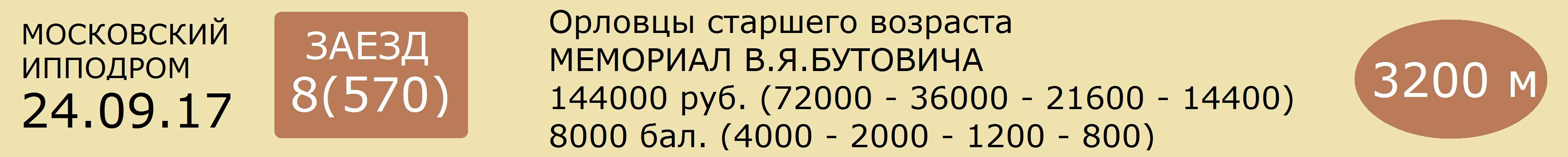 1  КРЕЩАТИК  12  сер.жер. (Куплет - Куманика)      ООО "ФУДХОЛОД" (р.в ОАО "Московский конный завод №1")	      2.02,8      [365дн. 14: 6 4 1 2]    4 т/о   3к А.В.ПОПОВ  [365дн. 69: 11 11 8]10.09.17  538  2.06,9(2)           А.А.Вилкин                 Повелитель Хан 2.02,3 - Крещатик - Пафос27.08.17  497  3.09,3(6)           А.А.Вилкин                 Крикет 3.06,9 - Жетон - Повелитель Хан13.08.17  465  2.03,1(2)           А.А.Вилкин                 Крикет 2.01,5 - Крещатик - Пафос05.08.17  432  2.04,6(1)           А.А.Вилкин                 Крещатик 2.04,6 - Пафос - Лирик23.07.17  406  снят                                       ______________________________________________________________________________________2  ПОВЕЛИТЕЛЬ ХАН  1.6  сер.жер. р. 2008 г. (Плавник - Патока)      ООО "Роща" (р.в Хреновском к-з)      2.00,6      [365дн. 8: 2 2 3 1]     32 т/о  Мн Т.Т.ТУНГАТАРОВ  [365дн. 102: 16 21 17]10.09.17  538  2.02,3(1)           Т.Т.Тунгатаров         Повелитель Хан 2.02,3 - Крещатик - Пафос27.08.17  497  3.07,2(3)           Т.Т.Тунгатаров         Крикет 3.06,9 - Жетон - Повелитель Хан09.07.17  373  3.09,0(1)           Т.Т.Тунгатаров         Повелитель Хан 3.09,0 - Крещатик - Жетон25.06.17  329  2.02,7(3)           Т.Т.Тунгатаров         Крикет 2.01,1 - Финист - Повелитель Хан01.05.17  195  2.01,5(2)           Т.Т.Тунгатаров         Крикет 2.01,1 - Повелитель Хан - Крещатик______________________________________________________________________________________3  ЖЕТОН  1.75  гн.жер.р.2007г. (Трафарет - Жар-Птица)      Ю.Я.Есина и Чесменского к-з      2.01,8      [365дн. 10: 2 4 2 2]    8 т/о   Мн А.Г.НЕСЯЕВ  [365дн. 105: 38 21 16]27.08.17  497  3.07,2(2)           А.Г.Несяев                 Крикет 3.06,9 - Жетон - Повелитель Хан06.08.17  443  4.18,9(2)           А.Г.Несяев                 Финист 4.18,2 - Жетон - Застой09.07.17  373  3.10,3(3)           А.Г.Несяев                 Повелитель Хан 3.09,0 - Крещатик - Жетон04.06.17  291  2.06,5(4)           А.Г.Несяев                 Крикет 2.04,0 - Оригинал - Бруклин13.05.17  227  2.06,0(2)           А.Г.Несяев                 Крещатик 2.05,4 - Жетон - Покой______________________________________________________________________________________4  КИМБЕРЛИТ  40  сер.жер. р.2011 г. (Биатлон - Казна)      Ф.Р.Комарова (р.в ОАО "Московский конзавод №1")      2.05,4      [365дн. 9: 0 2 2 0]     28 т/о  Мн В.М.ПУПКО  [365дн. 140: 17 14 17]16.09.17  547  2.09,0(2)           С.М.Пупко                   Бридж 2.08,3 - Кимберлит - Полонез Звенигород03.09.17  509  2.08,0(5)           И.В.Коломеец             Оригинал 2.04,9 - Колокольчик - Оливер29.07.17  419  2.12,2(7)           И.В.Коломеец             Крикет 2.04,0 - Колокольчик - Бруклин15.07.17  381  2.08,4(3)           И.В.Коломеец             Крикет 2.06,7 - Монгол - Кимберлит27.05.17  258  2.07,6(7)           И.В.Коломеец             Крещатик 2.03,8 - Папоротник - Покой______________________________________________________________________________________5  ФИНИКИЕЦ  40  св-гн.жер. р. 2012 г. (Куплет - Финка)      ИП Глава КФК "Барсук Т.Л." (р.в Московском кз)	      2.04,1      [365дн. 18: 3 3 1 4]    28 т/о  Мн С.М.ПУПКО  [365дн. 114: 10 14 23]10.09.17  535  2.13,2(8)л.сб.   Ш.Сафсаф                     Ливерпуль Лок 2.07,2 - Германика - Застой10.09.17  531  2.06,0(2)           В.Саратовцев             Ливерпуль Лок 2.04,7 - Финикиец - Застой26.08.17  492  2.08,1(7)           И.В.Коломеец             Оригинал 2.05,5 - Лирик - Пафос20.08.17  479  2.08,5(3)           И.В.Коломеец             Лирик 2.07,9 - Монолит - Финикиец12.08.17  452  съех.                 И.В.Коломеец             Бруклин 2.07,3 - Лирик - Звенигород______________________________________________________________________________________Прогноз сайта ОБегахФавориты: 2 - 3 - 1(№) Лошадь - Вероятность победы (%)2  ПОВЕЛИТЕЛЬ ХАН - 47%,3  ЖЕТОН - 43%,1  КРЕЩАТИК - 6%,4  КИМБЕРЛИТ - 2%,5  ФИНИКИЕЦ - 2%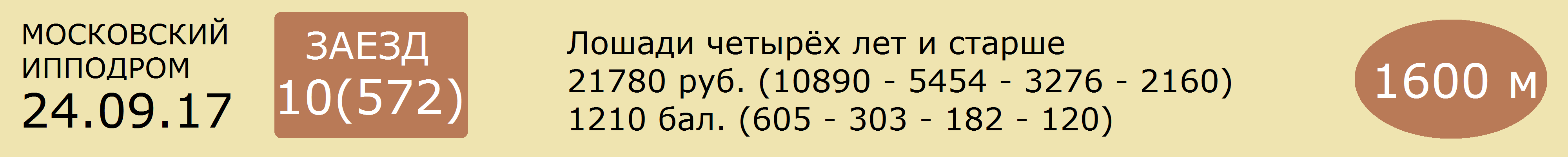 1  ЧИНАРА  75  гн.коб.рус. (Ноктейл Де Сейя - Черника)      Д.Г.Татевосяна и Е.А.Сабитовой ( р. в ООО "Троицкое" )      2.04,4      [365дн. 21: 1 2 2 2]    9 т/о   2к Е.А.САБИТОВА  [365дн. 18: 1 1 2]09.09.17  522  2.08,8(5)           Е.А.Сабитова             Чезара 2.04,6 - Имитатор - Ротонда03.09.17  519  2.05,9(6)           Е.А.Сабитова             Прованс Лок 2.00,3 - Президент Лок - Кардамон19.08.17  473  2.05,1(2)           С.Д.Гаврилов             Динамит 2.04,4 - Чинара - Экспансия Син13.08.17  464  2.06,6(6)           Е.А.Сабитова             Грегори Дрим 1.59,8 - Чезара - Динамит01.07.17  332  2.10,9(6)кв.      Е.А.Сабитова______________________________________________________________________________________2  ГРЕГОРИ ДРИМ  5.4  кар.коб.ам. (Янки Глайд - Ин Ту Ми)      ОАО ПКЗ им. В.И.Чапаева (в аренде у А.Е.Калиненкова)      1.59,5      [365дн. 15: 2 3 5 1]    22 т/о  Мн В.В.ПЕТРОВ  [365дн. 69: 12 11 11]10.09.17  537  2.00,6(3)           В.В.Петров                 Визбург Лок 1.59,4 - Фром Тзи Ваулт - Грегори Дрим26.08.17  491  снята                                                  13.08.17  464  1.59,8(1)           В.В.Петров                 Грегори Дрим 1.59,8 - Чезара - Динамит30.07.17  423  2.00,9(5)           В.В.Петров                 Айнека "Ч" 1.59,4 - Элегия - Чизана Лок15.07.17  385  1.59,5(1)           В.В.Петров                 Грегори Дрим 1.59,5 - Фэймос Гроенхоф - Уловка Лок______________________________________________________________________________________3  КИНГ ТУТ  6  гн.жер.ам. (Донато Гановер - Постер Принцесс)      Э.И.Мордуховича и С.А.Исаевой (р.в США)      2.01,9      [365дн. 4: 0 0 0 2]     1 т/о   Мн В.М.ПУПКО  [365дн. 140: 17 14 17]16.09.17  545  2.01,9(4)           В.М.Пупко                   Пекин Лок 1.58,0 - Джек Пот - Каданс Мажик03.09.17  518  2.02,3(5)           В.М.Пупко                   Макдональд Блючип 1.59,8 - Фром Тзи Ваулт - Готитрайт Гановер25.06.17  331  2.02,5(6)           В.М.Пупко                   Тибериус Ф 1.59,3 - Факел - Фром Тзи Ваулт01.05.17  193  2.02,0(4)           В.М.Пупко                   Стирлинг Динамо 1.57,2 - Фауст Гановер - Фром Тзи Ваулт16.04.17  172  2.10,0(3)кв.      В.М.Пупко______________________________________________________________________________________4  МАКДОНАЛЬД БЛЮЧИП  1.88  гн.жер.ам. р.2011 г. (Дьюичитамнхау - Флорин Блюстоун)      А.О.Никогосяна (р.в США)      1.59,8      [365дн. 3: 1 0 0 0]     21 т/о  Мн В.В.БУРУЛЕВ  [365дн. 26: 9 4 6]03.09.17  518  1.59,8(1)           В.В.Бурулев               Макдональд Блючип 1.59,8 - Фром Тзи Ваулт - Готитрайт Гановер13.08.17  462  2.01,4(8)           А.А.Плессер               Яро Гановер 1.56,9 - Джек Пот - Фауст Гановер30.07.17  428  2.03,0(5)           А.А.Плессер               Яро Гановер 2.00,0 - Фром Тзи Ваулт - Ливерпуль Лок09.07.17  364  2.04,8(2)кв.      С.А.Матвеев24.06.17  314  2.03,8(4)кв.      С.А.Матвеев______________________________________________________________________________________5  ДИАНА ЧИНГ  25  сер.коб.рус. (Нансачтинг - Диаспора)      ЗАО "Сельэнергопроект" (р.в ООО "Злынский конезавод")      2.01,7 Раменское [365дн. 17: 1 4 3 1]    18 т/о  Мн Е.В.ЧЕФРАНОВА  [365дн. 74: 10 14 10]26.08.17  491  3.09,4(5)           Е.В.Чефранова           Чизана Лок 3.08,4 - Новая Любовь - Селена30.07.17  423  2.02,9(8)           Е.В.Чефранова           Айнека "Ч" 1.59,4 - Элегия - Чизана Лок15.07.17  379  2.02,1(6)           Е.В.Чефранова           Натан 2.00,0 - Элегия - Виртуозная Лок02.07.17  352  снята                                             02.07.17  347  2.03,0(5)           Е.В.Чефранова           Президент Лок 2.01,5 - Чизана Лок - Натан______________________________________________________________________________________6  ЛЕФОРТ СИН  2.5  гн.жер.рус. (Фор Стронг Виндс - Лакоста СИН)      Э.И.Мордуховича и С.А.Исаевой (р.в ООО "Конный завод "СИН")      1.59,5      [365дн. 17: 4 7 1 2]    1 т/о   2к А.Н.ДУРНОПЬЯНОВ  [365дн. 79: 9 10 8]27.08.17  498  3.04,5(6)           А.Н.Дурнопьянов       Пабло 3.02,6 - Экватор Лок - Факел13.08.17  463  4.11,2(2)           А.Н.Дурнопьянов       Чизана Лок 4.10,8 - Лефорт Син - Сол Мейк16.07.17  387  1.59,5(4)           А.Н.Дурнопьянов       Айнека "Ч" 1.58,8 - Сол Мейк - Президент Лок02.07.17  354  2.02,2(2)           А.Н.Дурнопьянов       Сталкер Лок 2.02,1 - Лефорт Син - Марс02.07.17  349  2.03,8(2)           А.Н.Дурнопьянов       Марс 2.03,8 - Лефорт Син - Грегори Дрим______________________________________________________________________________________Прогноз сайта ОБегахФавориты: 4 - 6 - 2(№) Лошадь - Вероятность победы (%)4  МАКДОНАЛЬД БЛЮЧИП - 40%,6  ЛЕФОРТ СИН - 30%,2  ГРЕГОРИ ДРИМ - 14%,3  КИНГ ТУТ - 12%,5  ДИАНА ЧИНГ - 3%,1  ЧИНАРА - 1%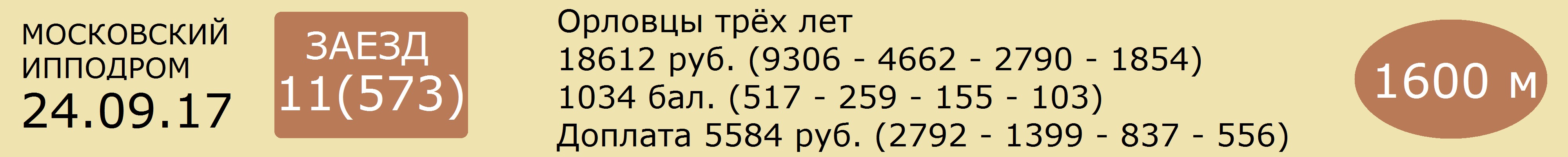 1  КРОВИНУШКА  75  кр.-сер.коб. (Вулкан - Карамель)      Чесменского к-з(в аренде у В.А.Шеховцова)      2.13,9      [365дн. 21: 1 1 4 3]    31 т/о  2к О.В.ШЕХОВЦОВА  [365дн. 62: 1 2 5]16.09.17  544  2.16,4(8)           О.В.Шеховцова           Жизнелюб 2.09,5 - Пунш - Пластика03.09.17  512  2.13,9(6)           О.В.Шеховцова           Колизей 2.11,5 - Жизнелюб - Могучий06.08.17  447  2.20,2(4)           О.В.Шеховцова           Оренбург 2.13,2 - Белужник - Дудинка23.07.17  405  2.25,7(10)          О.В.Шеховцова           Глубинка 2.14,7 - Дудинка - Крокус01.07.17  335  2.16,6(2)           О.В.Шеховцова           Бриг 2.16,6 - Кровинушка - Дудинка______________________________________________________________________________________2  ЗАГРАНИЦА  11  т.-сер.коб. (Ногинск - Звезда)      Чесменского к-з(в аренде у К.А.Пучкова)      2.11,1      [365дн. 15: 1 3 2 1]    10 т/о  1к К.А.ПУЧКОВ  [365дн. 46: 3 4 6]16.09.17  544  2.11,1(4)           К.А.Пучков                 Жизнелюб 2.09,5 - Пунш - Пластика03.09.17  512  2.15,8(7)пр.      К.А.Пучков                 Колизей 2.11,5 - Жизнелюб - Могучий26.08.17  493  2.14,8(8)           К.А.Пучков                 Курс 2.09,6 - Психология - Золотая06.08.17  440  3.28,1(11)пр.    К.А.Пучков                 Бриана 3.15,7 - Золотая - Пальма22.07.17  397  2.11,2(7)           К.А.Пучков                 Гепарин 2.07,8 - Золотая - Пластика______________________________________________________________________________________3  ЛЕГИОНЕР  1.75  т.-гн.жер. (Попугай - Лилия)      ООО "Алтайский конный завод"      2.07,9      [365дн. 13: 3 3 1 2]    24 т/о  2к В.Ф.КУЛЫГИН  [365дн. 116: 9 18 14]26.08.17  488  2.07,9(4)           В.Ф.Кулыгин               Гепарин 2.06,3 - Первак - Пластика13.08.17  461  2.09,4(3)           В.Ф.Кулыгин               Нальчик 2.08,5 - Пломбир - Легионер29.07.17  417  2.15,4(5)           В.Ф.Кулыгин               Нальчик 2.07,0 - Пломбир - Жизнелюб25.06.17  326  2.08,6(2)           В.Ф.Кулыгин               Гепарин 2.07-1 - Нальчик Легионер04.06.17  289  2.10,2(1)           В.Ф.Кулыгин               Легионер 2.10,2 - Оружейница - Гепарин______________________________________________________________________________________4  КАЛУГА  6  гн.коб. (Люблин - Крупица)      ООО "ЛАГ-Сервис+"	      2.09,7      [365дн. 23: 4 5 4 0]    21 т/о  2к Е.Ю.ОСИПОВ  [365дн. 47: 6 6 5]10.09.17  536  2.11,9(5)           В.В.Бурулев               Нальчик 2.08,5 - Пальиа  Рамка26.08.17  488  2.09,7(6)           Е.Ю.Осипов                 Гепарин 2.06,3 - Первак - Пластика13.08.17  461  2.09,8(7)           Т.Т.Тунгатаров         Нальчик 2.08,5 - Пломбир - Легионер06.08.17  447  2.16,5(4)пр.      В.Г.Фомин                   Оренбург 2.13,2 - Белужник - Дудинка16.07.17  386  2.14,0(5)           В.Н.Былов                   Пломбир 2.09,5 - Курс - Белянка______________________________________________________________________________________5  ЗОЛОТАЯ  4.2  т.-сер.коб. (Люблин - Золушка)      ООО "ЛАГ-Сервис+"      2.08,7      [365дн. 22: 1 4 4 2]    34 т/о  3к С.В.БАРАБАШ  [365дн. 24: 2 7 5]10.09.17  536  2.11,6(4)           С.В.Барабаш               Нальчик 2.08,5 - Пальиа  Рамка26.08.17  493  2.10,6(3)           С.В.Барабаш               Курс 2.09,6 - Психология - Золотая06.08.17  440  3.15,9(2)           С.В.Барабаш               Бриана 3.15,7 - Золотая - Пальма22.07.17  397  2.08,7(2)           С.В.Барабаш               Гепарин 2.07,8 - Золотая - Пластика09.07.17  370  2.12,4(2)           С.В.Барабаш               Пустыня 2.12,2 - Золотая - Рамка______________________________________________________________________________________6  ПУСТЫНЯ  25  св.-гн.коб. (Трафарет - Преграда)      Чесменского к-з(в аренде у И.Д.Михайловича)      2.10,5      [365дн. 16: 1 1 2 2]    7 т/о   1к И.Д.МИХАЙЛОВИЧ  [365дн. 131: 2 10 16]10.09.17  536  2.13,2(6)           И.Д.Михайлович         Нальчик 2.08,5 - Пальиа  Рамка26.08.17  488  2.10,5(7)           И.Д.Михайлович         Гепарин 2.06,3 - Первак - Пластика06.08.17  440  3.23,8(9)           И.Д.Михайлович         Бриана 3.15,7 - Золотая - Пальма22.07.17  397  2.13,0(9)           И.Д.Михайлович         Гепарин 2.07,8 - Золотая - Пластика09.07.17  370  2.12,2(1)           И.Д.Михайлович         Пустыня 2.12,2 - Золотая - Рамка______________________________________________________________________________________7  ПАЛЬМА  4.7  сер.коб. (Люкс - Панночка)      ОАО "Хреновской конный завод"      2.10,0      [365дн. 21: 2 6 5 3]    12 т/о  3к О.В.МАЛЫШЕВА  [365дн. 51: 2 9 10]10.09.17  536  2.11,0(2)           О.В.Малышева             Нальчик 2.08,5 - Пальиа  Рамка26.08.17  493  2.13,3(6)           О.В.Малышева             Курс 2.09,6 - Психология - Золотая06.08.17  440  3.19,8(3)           О.В.Малышева             Бриана 3.15,7 - Золотая - Пальма22.07.17  397  2.10,0(4)           О.В.Малышева             Гепарин 2.07,8 - Золотая - Пластика09.07.17  370  2.13,3(4)           О.В.Малышева             Пустыня 2.12,2 - Золотая - Рамка______________________________________________________________________________________0  ГЕПАРИН - сер.жер. (Прогноз - Говорушка)      АПО "Дружба" (р.в АО "Конезавод "Новотомниково")      2.04,9 Раменское [365дн. 13: 7 3 1 0]    3 т/о   Мн О.Б.ИСАЕВА  [365дн. 103: 30 22 11]26.08.17  488  2.06,3(1)           О.Б.Исаева                 Гепарин 2.06,3 - Первак - Пластика22.07.17  397  2.07,8(1)           О.Б.Исаева                 Гепарин 2.07,8 - Золотая - Пластика25.06.17  326  2.07,1(1)           О.Б.Исаева                 Гепарин 2.07-1 - Нальчик Легионер04.06.17  289  2.11,1(3)           О.Б.Исаева                 Легионер 2.10,2 - Оружейница - Гепарин01.05.17  196  2.11,2(2)           О.Б.Исаева                 Пунш 2.11,2 - Гепарин - Медальон______________________________________________________________________________________Прогноз сайта ОБегахФавориты: 3 - 5 - 7(№) Лошадь - Вероятность победы (%)3  ЛЕГИОНЕР - 43%,5  ЗОЛОТАЯ - 18%,7  ПАЛЬМА - 16%,4  КАЛУГА - 12%,2  ЗАГРАНИЦА - 7%,6  ПУСТЫНЯ - 3%,1  КРОВИНУШКА - 1%